Załącznik nr 1 do Uchwały nr 35/2018 Zarządu Związku Gmin i Powiatów Subregionu Zachodniego Województwa Śląskiego z siedzibą w Rybniku z dnia 20 kwietnia 2018 r.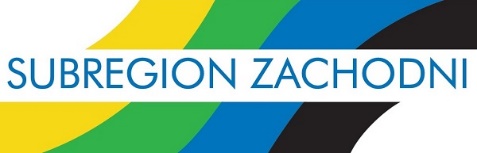 REGULAMIN NABORU WNIOSKÓW I REALIZACJI PROJEKTU - „Łączymy z energią” – montaż instalacji OZE dla budynków mieszkalnych na terenie Subregionu Zachodniego Województwa ŚląskiegoUżyte w Regulaminie pojęcia oznaczają odpowiednio:Budynek mieszkalny – oznacza budynek mieszkalny jednorodzinny w rozumieniu przepisów Prawa budowlanego. Budynek niemieszkalny – w szczególności budynek gospodarczy, garaż wolnostojący, altana ogrodowa, budynek inwentarski, który jest posadowiony na posesji Wnioskodawcy.Budynek nowobudowany – budynek mieszkalny będący w trakcie budowy, który zostanie oddany do użytkowania i zamieszkały do dnia 30.06.2019 roku.Gminy uczestniczące w Projekcie - oznacza następujące gminy z terenu Subregionu Zachodniego Województwa Śląskiego, które w ramach Związku Gmin i Powiatów Subregionu Zachodniego Województwa Śląskiego z siedzibą w Rybniku zawarły porozumienie dotyczące niniejszego Projektu: Miasto Żory, Miasto Jastrzębie-Zdrój, Gmina Godów, Miasto Rybnik, Miasto Rydułtowy, Gmina Marklowice, Gmina Krzyżanowice, Miasto Pszów, Miasto Racibórz, Miasto Wodzisław Śląski.Grant - wsparcie finansowe pochodzące ze środków Europejskiego Funduszu Rozwoju Regionalnego w ramach Regionalnego Programu Operacyjnego Województwa Śląskiego na lata 2014-2020 w formie refundacji części poniesionych kosztów montażu instalacji OZE.Grantodawca – Związek Gmin i Powiatów Subregionu Zachodniego Województwa Śląskiego z siedzibą w Rybniku, ul. J. i F. Białych 7, 44-200 Rybnik.Grantobiorca – Wnioskodawca, który podpisał Umowę powierzenia grantu z Grantodawcą. Gospodarstwo domowe (rodzina) – zespół osób (spokrewnionych lub niespokrewnionych) zamieszkujących razem i wspólnie utrzymujących się.Inspektor nadzoru - Powołany przez Grantodawcę Inspektor nadzorujący odbiór końcowy instalacji OZE.Instalacja fotowoltaiczna – zespół urządzeń składających się z modułów fotowoltaicznych, falownika, konstrukcji mocującej, okablowania, zabezpieczeń, który służy do wytwarzania energii elektrycznej przy wykorzystaniu promieniowania słonecznego, zwany dalej instalacją PV (minimalny zakres przedsięwzięcia określa załącznik nr 2).Instalacja pompy ciepła na cele c.w.u. - zespół urządzeń składający się z powietrznej pompy ciepła, zasobnika ciepłej wody użytkowej, niezbędnej armatury oraz zabezpieczeń, służący do pozyskiwania energii z powietrza oraz wykorzystywania jej do podgrzewania wody na cele c.w.u. (minimalny zakres przedsięwzięcia określa załącznik nr 2).Instalacja kotła na pelet - zespół urządzeń składający się z kotła klasy 5 z zasobnikiem na pelet z biomasy oraz niezbędnej armatury, mający na celu wytworzenie  energii cieplnej do celów c.o. (minimalny zakres przedsięwzięcia określa załącznik nr 2).Instalacja OZE (instalacja odnawialnego źródła energii) - instalacja fotowoltaiczna, instalacja pompy ciepła na cele c.w.u. lub instalacja kotła na pelet o których mowa w pkt od 10 do 12 niniejszego Regulaminu. Zamontowane elementy poszczególnych instalacji muszą być fabrycznie nowe.Koszty kwalifikowane - koszty podlegające refundacji i stanowiące podstawę do obliczenia i wypłaty Grantu. Katalog kosztów kwalifikowanych określony został w Załączniku nr 6 do Regulaminu.Koszty niekwalifikowane - koszty niepodlegające refundacji w ramach udzielonego Grantu. Szczegółowe informacje dotyczące kosztów kwalifikowanych i niekwalifikowanych określone zostały w Załączniku nr 6 do Regulaminu.Lista zakwalifikowanych - lista obejmująca Wnioskodawców, którzy znaleźli się najwyżej na liście rankingowej sporządzonej na podstawie kryteriów formalno-prawnych, technicznych i merytoryczno-punktowych określonych w punkcie VII, z podziałem na poszczególne Gminy uczestniczące w projekcie. Lista zostanie umieszczona na stronie internetowej www.subregion.pl oraz na stronach właściwych Gmin uczestniczących w Projekcie uwzględniając nazwę gminy i numer ewidencyjny, nie później niż do 20 maja 2018 roku.Lista uzupełniająca - lista obejmująca Wnioskodawców, którzy nie zostali zakwalifikowani w rozumieniu pkt VI niniejszego regulaminu. Lista zostanie umieszczona na stronie internetowej www.subregion.pl  oraz na stronach właściwych Gmin uczestniczących w Projekcie uwzględniając nazwę gminy i numer ewidencyjny, nie później niż do 20 maja 2018 roku. Wnioskodawcy z Listy uzupełniającej mogą wziąć udział w projekcie w przypadkach określonych w pkt VI.7.Nabór – proces wyboru grantobiorców prowadzony przez Związek Gmin i Powiatów Subregionu Zachodniego Województwa Śląskiego z siedzibą w Rybniku za pośrednictwem Gmin uczestniczącymi w Projekcie.Projekt – przedsięwzięcie pod nazwą „Łączymy z energią” – montaż instalacji OZE dla budynków mieszkalnych na terenie Subregionu Zachodniego Województwa Śląskiego obejmujące montaż instalacji OZE na terenie Gmin uczestniczących w Projekcie, współfinansowane ze środków Regionalnego Programu Operacyjnego Województwa Śląskiego na lata 2014-2020 w ramach działania: Działanie 4.1 Odnawialne źródła energii, Poddziałanie 4.1.3 Odnawialne źródła energii – konkurs.Regulamin – niniejszy dokument definiujący warunki przyznawania osobom fizycznym dotacji na realizację inwestycji polegającej na budowie infrastruktury służącej do produkcji i dystrybucji energii ze źródeł odnawialnych.Trwałość projektu – to czas, podczas którego Grantobiorca jest zobowiązany do utrzymania instalacji OZE wykonanej w ramach Projektu w niezmienionym stanie technicznym. Oznacza to brak możliwości zmiany miejsca lokalizacji instalacji i jej przeznaczenia przez okres 5 lat od daty ostatniej płatności ze strony Urzędu Marszałkowskiego Województwa Śląskiego na rzecz Związku Gmin i Powiatów Subregionu Zachodniego Województwa Śląskiego z siedzibą w Rybniku. Grantobiorca zostanie poinformowany o dacie zakończenia okresu trwałości Projektu.Weryfikacja techniczna – przedwdrożeniowy audyt polegający na sprawdzeniu technicznych możliwości montażu instalacji OZE, ustalenie miejsca przeznaczonego na wykonanie instalacji, dokonaniu analizy średniego rocznego zużycia energii elektrycznej wyliczonego na podstawie udokumentowanego zużycia z minimum 90 dni w okresie do 2 lat przed datą złożenia Wniosku udziału w projekcie. Analizy rocznego zużycia energii cieplnej przez budynek (dotyczy kotłów na biomasę). Analizy zużycia ciepłej wody użytkowej (dotyczy pomp ciepła).  Weryfikacja techniczna jest przeprowadzana na terenie nieruchomości Wnioskodawcy i na jego koszt. W przypadku budynków mieszkalnych będących w trakcie budowy, miejsce wykonania instalacji oraz jej parametry zostaną wyznaczone na podstawie projektu budowlanego budynku. Weryfikacja techniczna opracowana zgodnie z załącznikiem nr 5 stanowi obowiązkowy załącznik do Wniosku o przyznanie grantu. Wnioskodawca – osoba fizyczna będąca właścicielem/ współwłaścicielem lub użytkownikiem wieczystym nieruchomości położonej na terenie jednej z Gmin uczestniczących w projekcie, na w której zamontowana zostanie instalacja odnawialnych źródeł energii i jednocześnie ostateczny odbiorca wsparcia tzw. beneficjent końcowy Projektu W Projekcie mogą również uczestniczyć osoby fizyczne, dla których budynek objęty Projektem stanowi miejsce rejestracji działalności gospodarczej lub rolniczej. W przypadku zarejestrowanej działalności gospodarczej lub rolniczej w budynku objętym Projektem, mieszkaniec potwierdza, iż energia elektryczna i/lub cieplna będzie wykorzystywana wyłącznie na cele mieszkaniowe, co zostaje potwierdzone oświadczeniem stanowiącym załącznik nr 6 do Wniosku o wypłatę grantu. Do Projektu nie mogą być zgłoszone budynki, które stanowią miejsce prowadzenia działalności gospodarczej lub rolniczej. Wykonawca – uprawniony podmiot wykonujący montaż instalacji OZE posiadający stosowną wiedzę, doświadczenie oraz spełniający wymagania określone w załączniku nr 9 do Regulaminu.I. INFORMACJE OGÓLNECelem Projektu „Łączymy z energią” – montaż instalacji OZE dla budynków mieszkalnych na terenie Subregionu Zachodniego Województwa Śląskiego jest podniesienie poziomu produkcji energii ze źródeł odnawialnych na obszarze Subregionu Zachodniego Województwa Śląskiego.Niniejszy Regulamin określa podstawowe zasady naboru wniosków o przyznanie grantu i uczestnictwa w Projekcie.Projekt będzie realizowany przez Związek Gmin i Powiatów Subregionu Zachodniego Województwa Śląskiego z siedzibą w Rybniku jedynie w przypadku otrzymania dofinansowania w ramach Regionalnego Programu Operacyjnego Województwa Śląskiego na lata 2014-2020 i podpisania umowy z Zarządem Województwa Śląskiego. Projekt będzie realizowany w formule grantowej.Projekt będzie współfinansowany ze środków pochodzących z Europejskiego Funduszu Rozwoju Regionalnego w ramach Regionalnego Programu Operacyjnego Województwa Śląskiego na lata 2014-2020. Wysokość grantu wynosi do 100% kosztów kwalifikowanych netto montażu instalacji OZE, z zastrzeżeniem zapisów pkt V.6 i V.7 niniejszego regulaminu. Katalog kosztów kwalifikowanych i niekwalifikowanych został określony w Załączniku nr 6.Wnioskodawca może dokonać wyboru jednej technologii OZE spośród: instalacji fotowoltaicznej o mocy nie mniejszej niż 3 kW (moc nominalna falownika) i mocy 10 modułów PV nie mniejszej niż 2,8 kWp,instalacji powietrznej pompy ciepła na cele c.w.u. o mocy grzewczej do 3 kW i pojemności zasobnika do 300 litrów,instalację kotła na pelet o mocy od 10 kW do 20 kW i od 20 kW do 30 kW.Istnieje możliwość łączenia wybranych technologii w następujących konfiguracjach:instalacja fotowoltaiczna oraz pompa ciepła na cele c.w.u.,instalacja fotowoltaiczna oraz kocioł na pelet.Instalacja OZE objęta projektem będzie produkowała energię elektryczną lub cieplną na potrzeby własne gospodarstwa domowego. Instalacja fotowoltaiczna powinna być tak dobrana, aby całkowita ilość energii elektrycznej wyprodukowanej i odprowadzonej do sieci energetycznej przez instalację objętą grantem w rocznym okresie rozliczeniowym nie przekroczyła 120% całkowitej ilości energii elektrycznej pobranej z sieci energetycznej przez Grantobiorcę, w tym samym okresie rozliczeniowym. Energia cieplna będzie magazynowana w zasobniku ciepłej wody lub w zbiorniku buforowym, natomiast w przypadku instalacji PV energia elektryczna będzie gromadzona w sieci elektroenergetycznej i tam przechowywana. Wyprodukowana energia elektryczna będzie rozliczana w okresie rocznym. Instalacja fotowoltaiczna będzie wpięta do zewnętrznej sieci energetycznej, dzięki czemu możliwe będzie przesyłanie nadwyżki wyprodukowanej energii elektrycznej do sieci zgodnie z obowiązującymi przepisami prawa.  Instalacja fotowoltaiczna może być montowana w sposób zintegrowany z budynkiem (na dachu budynku mieszkalnego lub budynku gospodarczego) lub na gruncie przy budynku. W związku z czym do ceny netto kompleksowej usługi montażu instalacji zostanie doliczony podatek VAT w wysokości zgodnej z Ustawą z dnia 11 marca 2004 r. o podatku od towarów i usług z późniejszymi zmianami.Dostawę i montaż instalacji OZE może dokonać wyłącznie uprawniony Wykonawca. Listę uprawnionych Wykonawców Grantodawca będzie publikował na stronie internetowej www.subregion.pl oraz stronach Gmin uczestniczących w Projekcie. Wpis na listę dokonuje Grantodawca na pisemny wniosek Wykonawcy po weryfikacji spełnieniu przez wykonawcę kryteriów określonych w Załączniku nr 9 Wymagania dla firmy - wykonawców instalacji OZE. Zakres przedsięwzięcia oraz minimalne wymagania dla urządzeń składających się na instalację OZE realizowaną w ramach projektu określa załącznik 2 do Regulaminu.Minimalny zakres testów i pomiarów, jakie musi przeprowadzić Wykonawca po montażu instalacji OZE, określa załącznik 3 do niniejszego regulaminu.Realizacja Projektu w zakresie udzielania Grantu i montażu instalacji przez Grantobiorców została zaplanowana na lata 2019 r. – 2021 r.Ostatecznymi odbiorcami wsparcia są osoby fizyczne.W projekcie nie będzie udzielana pomoc publiczna.Wykonanie instalacji OZE możliwe jest również na lub w budynkach nowobudowanych pod warunkiem złożenia oświadczenia, że budynek zostanie oddany do użytkowania i zamieszkały do 30.06.2019 roku.Instalacja OZE może być zamontowana wyłącznie w/przy budynku ze sprawnymi instalacjami oraz na dachu w dobrym stanie technicznym (w przypadku fotowoltaiki). Z uwagi na warunki techniczne oraz obowiązujące przepisy Projekt nie dopuszcza montażu instalacji fotowoltaicznych na połaci dachowej pokrytej materiałem zawierającym azbest. Właściciele takich budynków mogą wziąć udział w Projekcie pod warunkiem, że przed wykonaniem instalacji fotowoltaicznej, na własny koszt i zgodnie z obowiązującymi przepisami prawa, wymienioną pokrycie dachowe na nowe. Na potrzeby Wniosku o udział w projekcie zostanie to potwierdzone stosownym oświadczeniem. Wymiana pokrycia dachowego musi zostać zakończona przed montażem instalacji fotowoltaicznej.Wnioskodawca przystępując do Projektu zobowiązany będzie zapewnić ciągłość pracy instalacji OZE, co zagwarantuje osiągnięcie deklarowanych wskaźników w okresie Trwałości projektu.Wnioskodawca przystępując do Projektu zobowiązany będzie w okresie trwałości projektu dokonać ubezpieczenia instalacji bezpośrednio lub w ramach ubezpieczenia budynku.Wnioskodawca przystępując do Projektu zobowiązany będzie w okresie trwałości projektu dokonywać okresowych przeglądów instalacji wynikających z dokumentacji przedstawionej przez Wykonawcę oraz właściwych przepisów krajowych.Wnioskodawca na moment podpisania Umowy powierzenia grantu w przypadku montażu instalacji fotowoltaicznej zobowiązany będzie posiadać umowę kompleksową na zakup energii zgodnie z zapisami Ustawy z dnia 10 kwietnia 1997 r. - Prawo energetyczne - z późniejszymi zmianami. Wszelkie koszty napraw instalacji wynikające ze złego użytkowania będą ponoszone w całości, w trybie natychmiastowym przez Wnioskodawcę.Każda instalacja fotowoltaiczna będzie wyposażona w układ pomiaru energii elektrycznej wraz z licznikiem, a instalacja pompy ciepła i kotłów na pelet będzie wyposażona w ciepłomierz. W okresie Trwałości projektu Grantobiorca zobowiązuje się do przekazywania na każde wezwanie Grantodawcy, jednak nie rzadziej niż raz w roku, informacji o aktualnej ilości wyprodukowanej energii cieplnej lub elektrycznej. Zastrzega się możliwość zdalnego odczytu stanu licznika. II. TERMIN I MIEJSCE SKŁADANIA WNIOSKÓW O PRZYZNANIE GRANTUNabór Grantobiorców prowadzony będzie w okresie od 30 marca 2018 do 30 kwietnia 2018 w następujących lokalizacjach: Gmina Godów, Urząd Gminy Godów, Biuro Obsługi Klienta, w godzinach pracy urzędu,Miasto Jastrzębie-Zdrój, Urząd Miasta Jastrzębie-Zdrój, Kancelaria Ogólna - bud. A, pok. 020, w godzinach pracy urzędu,Gmina Krzyżanowice, Urząd Gminy Krzyżanowice, pok. 3-4, w godzinach pracy urzędu,Gmina Marklowice, Urząd Gminy Marklowice, w godzinach pracy urzędu,Miasto Pszów, Urząd Miasta Pszów, Biuro Obsługi Mieszkańca, bud.1, w godzinach pracy urzędu,Miasto Racibórz, Urząd Miasta Racibórz, Biuro Obsługi Interesantów oraz Wydział Ochrony Środowiska i Rolnictwa, w godzinach pracy urzędu,Miasto Rybnik, Kancelaria Urzędu Miasta Rybnika, w godzinach pracy urzędu,Miasto Rydułtowy, Urząd Miasta Rydułtowy, Biuro Obsługi Klienta, w godzinach pracy urzędu,Miasto Wodzisław Śląski, Urząd Miasta Wodzisławia Śląskiego, Biuro Obsługi Klienta, w godzinach pracy urzędu,Miasto Żory - Informacja Urzędu Miasta Żory, w godzinach pracy urzędu.Wniosek można złożyć wyłącznie w urzędzie gminy, na terenie której zlokalizowana jest nieruchomość objęta Wnioskiem o przyznanie grantu.Wzór Wniosku o przyznanie grantu wraz z wykazem załączników przedstawia Załącznik nr 1 do Regulaminu.Wzór Wniosku oraz Regulamin wraz z załącznikami są dostępne w wersji elektronicznej na stronie internetowej www.subregion.pl oraz na stronach właściwych Gmin uczestniczących w Projekcie. Wnioski będą składane wyłącznie w formie papierowej, zaś miejscem ich składania są lokalizacje wskazane w punkcie 1 powyżej. Nie dopuszcza się składania dokumentacji w wersji elektronicznej. W przypadku złożenia dokumentów drogą pocztową decyduje data wpływu.Wniosek wraz z załącznikami w wersji papierowej powinien być zszyty w jeden pakiet i opatrzony czytelnym podpisem/podpisami. W przypadku podpisania dokumentów przez pełnomocnika wymagane jest pełnomocnictwo.Wnioskodawca będący właścicielem, współwłaścicielem budynku mieszkalnego może złożyć tylko jeden wniosek w ramach naboru. Dopuszcza się złożenie tylko jednego wniosku dla jednego budynku.W momencie złożenia Wniosku wraz z załącznikami Wnioskodawca zostanie zarejestrowany, otrzyma numer ewidencyjny oraz otrzyma potwierdzenie przyjęcia wniosku w przypadku posiadania jego kopii.Numer ewidencyjny nadany w momencie złożenia Wniosku służyć będzie do identyfikacji w trakcie realizacji Projektu.Wnioski niekompletne zostaną odrzucone bez możliwości ich uzupełnienia przez Wnioskodawcę. Za wnioski niekompletne uznaje się wnioski, które nie mają załączonej weryfikacji technicznej. Pozostałe elementy wniosku mogą być uzupełnione po jednokrotnym skutecznym wezwaniu do uzupełniania. Wezwanie do uzupełnienia przeprowadzone będzie drogą telefoniczną lub e-mailową na podstawie danych zawartych we wniosku. Dopuszcza się uzupełnienie wniosków do 4 maja 2018 r. Wnioski nieuzupełnione do dnia 04.05.2018 r. zostaną odrzucone.. Wnioski będą podlegać ocenie i weryfikacji zgodnie z zapisami „Kryteriów wyboru Wniosków” zamieszczonymi w punkcie VII Regulaminu. III. WNIOSKODAWCYWnioskodawcą może zostać osoba fizyczna będąca właścicielem, współwłaścicielem lub użytkownikiem wieczystym nieruchomości położonej na terenie Gmin uczestniczących w projekcie, w obrębie której zostanie zamontowana instalacja OZE.Do Projektu nie mogą być zgłoszone nieruchomości, które stanowią miejsce prowadzenia działalności gospodarczej lub rolniczej. W przypadku zarejestrowanej w budynku objętym Projektem działalności gospodarczej lub rolniczej, mieszkaniec potwierdza, iż energia elektryczna i/lub cieplna będzie wykorzystywana wyłącznie na cele mieszkaniowe, co zostaje potwierdzone oświadczeniem stanowiącym załącznik nr 6 do Wniosku o wypłatę grantu.W przypadku współwłasności nieruchomości / budynku mieszkalnego wszyscy współwłaściciele muszą wyrazić zgodę na udział w Projekcie i na etapie składania wniosku upoważnić jedną osobę do reprezentowania w całym procesie realizacji Projektu.W przypadku budynków nowobudowanych dodatkowym warunkiem uczestnictwa w Projekcie będzie złożenie oświadczenia deklarującego oddanie budynku do użytku oraz jego zasiedlenie do dnia 30.06.2019 roku.Wnioskodawcą może być wyłącznie osoba nieposiadająca zaległych zobowiązań finansowych z tytułu podatków i opłat lokalnych oraz innych należności wobec gminy, na obszarze której zlokalizowana jest nieruchomość objęta Wnioskiem o przyznanie grantu. Warunek będzie weryfikowany na etapie podpisania Umowy o powierzenie grantu.Wymagany jest uregulowany stan prawny nieruchomości, na której położony jest budynek mieszkalny.Wnioskodawca, który zostanie zakwalifikowany do udziału w Projekcie, zobowiązuje się do współpracy z Grantodawcą oraz przedstawicielami Gmin uczestniczących w projekcie, udzielania wszelkich informacji, przedkładania wymaganych dokumentów oraz zapewnienia dostępu do nieruchomości na potrzeby działań kontrolnych. IV. DOKUMENTY WYMAGANE NA ETAPIE APLIKOWANIA O PRZYSTĄPIENIE DO PROJEKTUWniosek o przystąpienie do projektu składa się z: wniosku o przyznanie grantu,weryfikacji technicznej zgodnej z Załącznikiem nr 5,oświadczenia dotyczącego zasiedlenia i oddania do użytkowania nowo budowanego budynku (jeżeli dotyczy),oświadczenia o wymianie pokrycia dachowego w postaci materiału zawierającego azbest (jeżeli dotyczy),upoważnienia do reprezentowania przez pozostałych współwłaścicieli (jeżeli dotyczy) lub użytkowników wieczystych,pełnomocnictwa (jeżeli dotyczy),kserokopii Karty Dużej Rodziny przyznana na podstawie ustawy z dnia 5 grudnia 2014 r. o Karcie Dużej Rodziny (Dz. U. 2017 r. poz. 1832 z późn. zm.) (jeżeli dotyczy),postanowienie sądu o ustanowieniu rodziny zastępczej (jeżeli dotyczy).Wszystkie dokumenty muszą być czytelnie wypełnione (wszystkie pola), podpisane przez właściciela / współwłaściciela lub użytkownika wieczystego.Koszty związane z pozyskaniem załączników pokrywa Wnioskodawca. W przypadku zakwalifikowania się oraz niezakwalifikowania się do Projektu, nieuzyskania przez Grantodawcę dofinansowania, wycofania się Grantodawcy z Projektu lub z innych przyczyn niezależnych od Grantodawcy, koszty nie podlegają zwrotowi.V. INFORMACJE FINANSOWEWarunkiem otrzymania przez Wnioskodawcę grantu jest:uzyskanie przez Związek Subregionu Zachodniego z siedzibą w Rybniku dofinansowania dla projektu „Łączymy z energią” – montaż instalacji OZE dla budynków mieszkalnych na terenie Subregionu Zachodniego Województwa Śląskiego,terminowe złożenie przez Wnioskodawcę wszystkich dokumentów wymaganych niniejszym Regulaminem,umieszczenie Wnioskodawcy na Liście zakwalifikowanych.Wnioskodawca nie może łączyć Grantu z innym publicznym źródłem dofinansowania na zakres określony we Wniosku o przyznanie grantu.Wnioskodawca zobowiązuje się do pokrycia kosztów przekraczających wysokość przyznanego grantu i 100% kosztów niekwalifikowanych, które mogą wystąpić w trakcie montażu lub po nim. Koszt podatku VAT stanowi koszt niekwalifikowany i będzie w całości sfinansowany przez Wnioskodawcę. Stawkę podatku VAT należy naliczyć  w wysokości zgodnej z Ustawą z dnia 11 marca 2004 r. o podatku od towarów i usług.Kwestie opodatkowania Grantu podatkiem dochodowym od osób fizycznych regulują odrębne przepisy. Regulamin nie rozstrzyga czy przychód z Grantu jest zwolniony z podatku dochodowego.Ustala się, iż rynkowe koszty kwalifikowane i jednocześnie maksymalna wysokość Grantu dla poszczególnych instalacji wynoszą:Instalacja fotowoltaiczna o mocy nie mniejszej niż 3 kWp (moc nominalna falownika) i mocy 10 modułów PV nie mniejszej niż 2,8kWp - 4.700,00 zł netto/kWp (łącznie nie więcej niż 14.100,00 zł netto),Instalacja powietrznej pompy ciepła o mocy grzewczej do 3,0 kW i pojemności zasobnika do 300l - 7.500,00 zł netto,Instalacja kotła na pelet o mocy od 10 -  20kW - 15 000,00 zł netto,Instalacja kotła na pelet o mocy od 20 -  30kW - 17 500,00 zł netto.Kwoty wymienione w punkcie V.6 stanowią maksymalną możliwą do pozyskania przez Grantobiorcę dotację, dla poszczególnych instalacji.VI. PROCEDURA WYBORU GRANTOBIORCÓW Po zebraniu wszystkich wniosków o przyznanie grantu przeprowadzona zostanie ostateczna weryfikacja formalno–prawna, merytoryczna oraz techniczna, w efekcie których utworzona zostanie „Lista zakwalifikowanych” i „Lista uzupełniająca”. O kolejności na obu listach będzie decydował wynik punktowy ustalony w oparciu o kryteria zdefiniowane w punkcie VII.Lista zakwalifikowanych oraz Lista uzupełniająca zostaną sporządzone z podziałem na Gminy uczestniczące w projekcie. O liczbie Wnioskodawców na Liście zakwalifikowanych dla danej gminy decyduje udział procentowy danej gminy w całkowitym budżecie Projektu określony w oparciu o kryterium ilości domów jednorodzinnych.Grantodawca zastrzega sobie prawo do wezwania Wnioskodawcy do przedłożenia rachunków stanowiących podstawę określenia wielkości zużycia energii elektrycznej.W ramach procedury wyboru nie przewidziano procedury odwoławczej. Lista zakwalifikowanych Wnioskodawców oraz Lista uzupełniająca zostaną umieszczone na stronie internetowej www.subregion.pl oraz na stronach właściwych Gmin uczestniczących w Projekcie według nazwy gminy oraz numerów ewidencyjnych, nie później niż 20 maja 2018 r.Wnioskodawcy z Listy uzupełniającej mogą wziąć udział w Projekcie w przypadku:rezygnacji Wnioskodawcy umieszczonego na Liście zakwalifikowanych,wykluczenia Wnioskodawcy z Listy zakwalifikowanych,ewentualnych oszczędności w Projekcie, o ile Urząd Marszałkowski dopuści taką możliwość,Wybór Wnioskodawcy z Listy uzupełniającej na Listę zakwalifikowanych będzie dokonywany z uwzględnieniem typu, mocy instalacji zastępowanej oraz lokalizacji inwestycji.Wnioskodawca do dnia podpisania Umowy o powierzenie grantu ma możliwość wycofania Wniosku poprzez złożenie pisemnej rezygnacji z udziału w Projekcie.Ostatnią osobą na Liście zakwalifikowanych może być wyłącznie osoba, której wniosek będzie sfinansowany w całości, zgodnie z maksymalną wysokością grantu wskazaną w punkcie V.6, bez udziału środków niepublicznych.VII. KRYTERIA WYBORU WNIOSKÓWPodział Wnioskodawców na Listę zakwalifikowanych i Listę uzupełniającą przeprowadzony zostanie w następujących etapach:I. formalno-prawnym,II. technicznym,III. merytoryczno-punktowym.Kryteria formalno-prawne - dopuszczające:Wnioskodawca musi spełniać następujące warunki:Zgodnie z Wnioskiem o przyznanie grantu, Wnioskodawcą jest osoba/-y fizyczna/-e będąca właścicielem/ współwłaścicielem lub użytkownikiem wieczystym nieruchomości położonej na terenie Gmin uczestniczących w projekcie zlokalizowanych na terenie Subregionu Zachodniego Województwa Śląskiego, na której zamontowana będzie instalacja odnawialnego źródła energii.Wymagany Wniosek o przyznanie grantu wraz z załącznikami podpisany jest przez właściciela/współwłaściciela(i), użytkownika wieczystego lub ustanowionego pełnomocnika. W przypadku ustanowienia pełnomocnika wymagane jest dołączenie pisemnego pełnomocnictwa.Nie dopuszcza się ubiegania o grant na kocioł na pelet w przypadku, gdy obecnym źródłem ogrzewania budynku jest kocioł gazowy, pompa ciepła, ogrzewanie elektryczne lub ciepło sieciowe.Nie dopuszcza się możliwości ubiegania się o typ instalacji, który jest już zainstalowany w budynku mieszkalnym, np. jeżeli mieszkaniec korzysta już z fotowoltaiki, nie może ubiegać się w ramach niniejszego naboru o zakup kolejnej instalacji fotowoltaicznej. Może natomiast ubiegać się o pozostałe typy instalacji OZE dopuszczone w naborze.Kryteria techniczne:Wraz z wnioskiem o przyznanie grantu Wnioskodawca dostarcza dokument potwierdzający weryfikację techniczną budynku, gdzie zamontowana zostanie instalacja OZE. Weryfikacja techniczna musi być przeprowadzona przez podmiot/ osoby do tego upoważnione, które posiadają następujące uprawnienia:ważny certyfikat instalatora OZE stosownie do typu instalacji (osoba legitymująca się uprawnieniami musi być wpisana do „Rejestru certyfikowanych instalatorów, wydanych certyfikatów i ich wtórników (OZE)”. Rejestr znajduje się na stronie internetowej Urzędu Dozoru Technicznego), lubUprawnienia Stowarzyszenia Elektryków Polskich (SEP) w zakresie dozoru i eksploatacji (dotyczy tylko instalacji fotowoltaicznych) lubUprawnienia do projektowania lub uprawnienia inspektora nadzoru w specjalnościach instalacyjnych w zakresie sieci instalacji urządzeń cieplnych, wentylacyjnych, gazowych, wodociągowych i kanalizacyjnych - zgodnie z prawem budowlanym (dotyczy tylko instalacji pomp ciepła i kotłów na pelet).Koszt przeprowadzenia weryfikacji technicznej ponoszony jest w całości przez Wnioskodawcę i nie podlega zwrotowi. Wzór karty weryfikacji technicznej zamieszczono w Załączniku nr 5.Kryteria merytoryczne - punktowe:Kryterium społeczno–ekonomiczne:w przypadku spełnienia przynajmniej jednego z poniższych warunków społeczno–ekonomicznych, Wnioskodawca otrzymuje 1 pkt, w przypadku niespełnienia żadnego z poniższych warunków społeczno–ekonomicznych, Wnioskodawca otrzymuje 0 pkt.1) Gospodarstwa domowe, których członkowie posiadają kartę dużej rodziny na podstawie ustawy z dnia 5 grudnia 2014 r. o Karcie Dużej Rodziny (Dz.U. 2017 r.  poz. 1832 z późn. zm.).2) Gospodarstwa domowe, których członkami są rodziny zastępcze w rozumieniu ustawy z dnia 9 czerwca 2011 r. o wspieraniu rodziny i systemie pieczy zastępczej (Dz. U. z 2017 r., poz. 697 z późn. zm.).Na potwierdzenie spełniania któregoś z w/w kryteriów społeczno–ekonomicznych, Wnioskodawca zobowiązany jest dostarczyć przynajmniej jeden z poniższych dokumentów (kserokopię, a oryginał do wglądu):1) Dla gospodarstw domowych posiadających – kartę dużej rodziny na podstawie ustawy z dnia 5 grudnia 2014 r. o Karcie Dużej Rodziny (Dz.U. 2017 poz. 1832 z późn. zm.).  2) Dla gospodarstw domowych, w których skład wchodzi rodzina zastępcza – postanowienie sądu o ustanowieniu rodziny zastępczej.Kryterium technologii:1) Posiadane źródło ciepła.Wnioskodawca do celów grzewczych w budynku objętym Projektem wykorzystuje kocioł węglowy z podajnikiem 5 klasy (norma PN-EN 303-5:2012) lub zgodny z Dyrektywą w sprawie Ecodesign, pompę ciepła*, kocioł gazowy*, kocioł na pelet, ogrzewanie elektryczne* lub korzysta z ciepła sieciowego* i nie wnioskuje o wymianę tego źródła ciepła w ramach Projektu - 1 pktW pozostałych przypadkach Wnioskodawca otrzymuje 0 pkt *nie dopuszcza się ubiegania o grant na kocioł na pelet w przypadku, gdy obecnym źródłem ogrzewania budynku jest kocioł gazowy, ogrzewanie elektryczne lub ciepło sieciowe2) Wybór technologii w ramach projektu.Wnioskodawca wybiera w ramach projektu instalację kotła na pelet wraz z instalacją fotowoltaiczną - 3 pkt.Wnioskodawca wybiera w ramach projektu instalację kotła na pelet - 2 pkt,Wnioskodawca wybiera w ramach projektu instalacje fotowoltaiczną - 1 pkt Wnioskodawca wybiera w ramach projektu pompę ciepła – 1 pktWnioskodawca wybiera w ramach projektu instalacje fotowoltaiczną wraz z pompą ciepła – 0 pktKryterium nieruchomości:- Wnioskodawca mieszka pod tym samym adresem, gdzie ma być wykonany montaż instalacji odnawialnego źródła energii (kryterium weryfikowane na podstawie zapisów Wniosku o przyznanie grantu) – 1 pkt.Kryterium rozstrzygające (w przypadku takiej samej liczby punktów) - zużycie energii elektrycznej:W przypadku uzyskania takiej samej liczby punktów, średnioroczne zużycie energii elektrycznej w gospodarstwie będzie traktowane jako kryterium rozstrzygające przyjmując, iż gospodarstwo domowe z większym zużyciem energii znajduje się wyżej na liście niż gospodarstwo o niższym zużyciu energii.Wartość zużycia energii elektrycznej jest określona z dokładnością do dwóch miejsc po przecinku, na podstawie udokumentowanego rozliczenia zużycia energii  elektrycznej z Zakładu Energetycznego z minimum 90 dni w przeliczeniu na 1 rok. Do wyliczenia zużycia energii nie mogą służyć faktury lub zestawiania zużycia z zakładu energetycznego starsze niż 2 lata od daty złożenia wniosku. Dla nowych budynków, które nie są jeszcze użytkowane, zostanie przyjęta zerowa wartość zużycia.Po przeprowadzeniu weryfikacji formalno-prawnej, technicznej i merytoryczno-punktowej utworzona zostanie „Lista zakwalifikowanych” i „Lista uzupełniająca”.O kolejności na liście decydować będzie łączna liczba uzyskanych punktów.„Lista zakwalifikowanych” – złożona zostanie z Wnioskodawców, którzy przeszli pozytywnie weryfikację formalno-prawną oraz techniczną i uzyskali największą liczbę punktów w weryfikacji merytoryczno–punktowej.Osoby umieszczone na liście zakwalifikowanych uszeregowane zostaną w kolejności malejącej licząc od największej liczby przyznanych punktów.„Lista uzupełniająca” złożona będzie z Wnioskodawców, którzy ze względu na przyznaną liczbę punktów nie zmieścili się na Liście zakwalifikowanych.W terminie do 20 maja 2018 r. na stronie internetowej www.subregion.pl oraz na stronach właściwych Gmin uczestniczących w Projekcie umieszczona zostanie „Lista zakwalifikowanych” zawierająca:Nr ewidencyjny Wnioskodawcy, Przyznaną liczbę punktów.W tym samym czasie opublikowana zostanie „Lista uzupełniająca”.VIII. DODATKOWE WARUNKI UDZIAŁU W PROJEKCIEInstalacja objęta wnioskiem o przyznanie grantu może być zrealizowana po dacie podpisania Umowy o powierzenie grantu, przy czym projekt będzie realizowany wyłącznie w przypadku uzyskania dofinansowania w ramach RPO WSL 2014-2020 o czym Grantodawca poinformuje Wnioskodawców w sposób określony w pkt IX.1 niniejszego Regulaminu. Wnioskodawca zobowiązuje się do odbioru końcowego instalacji OZE pod nadzorem inspektora nadzoru wybranego przez Grantodawcę.Grantobiorca zobowiązuje się do zapewnienia instalacji OZE niezbędnych warunków do prawidłowego funkcjonowania zgodnie z jej przeznaczeniem, wytycznymi zamieszczonymi w instrukcji obsługi, dokumentacji technicznej, a przede wszystkim zapewnienia prawidłowej konserwacji urządzeń.Grantobiorca zobowiązuje się do przekazywania, przedkładania na każde wezwanie Grantodawcy wszystkich dokumentów związanych z realizacją Projektu w czasie Trwałości projektu.IX. PROCEDURA UDZIELENIA GRANTUGrantodawca poinformuje Wnioskodawców znajdujących się na Liście zakwalifikowanych na piśmie lub za pomocą poczty elektronicznej o podpisaniu umowy z Urzędem Marszałkowskim Województwa Śląskiego o dofinansowanie dla Projektu.Wnioskodawca zobowiązany jest do samodzielnego wyboru Wykonawcy z zachowaniem wymogów technicznych określonych w Załączniku 2 oraz do poniesienia wydatków w sposób celowy, racjonalny i oszczędny, tzn. niezawyżony w stosunku do średnich cen i stawek rynkowych i spełniający wymogi uzyskiwania najlepszych efektów z danych nakładów (oświadczenie wg Załącznika 8). Formularz oferty Wykonawcy zawiera Załącznik 7. Czas realizacji przedsięwzięcia polegającego na montażu instalacji OZE reguluje Umowa powierzenia grantu oraz Umowa z Wykonawcą.Grant wypłacany jest przelewem na konto Grantobiorcy wskazane we wniosku o wypłatę Grantu (Załącznik 8) w terminie i na warunkach określonych w umowie powierzenia Grantu.Przed przekazaniem środków Grantobiorcy, Grantodawca dokona weryfikacji przedłożonych przez Grantobiorcę dokumentów, jak również dokonania inspekcji terenowej pod kątem sprawdzenia czy produkty i usługi, które zostaną objęte wsparciem, zostały dostarczone Grantobiorcy zgodnie z umową powierzenia Grantu.Stwierdzenie przez Grantodawcę uchybień jest podstawą do wstrzymania wypłaty Grantu, o czym Grantobiorca zostanie poinformowany na piśmie.W przypadku stwierdzenia uchybień Grantobiorca zobowiązany jest do ich usunięcia w wyznaczonym przez Grantodawcę terminie. O usunięciu uchybień Grantobiorca zobowiązany jest poinformować Grantodawcę w formie pisemnej.Granty przekazywane są Grantobiorcom wyłącznie w formie refundacji. Projekt nie uwzględnia zaliczkowania. Kwalifikowalność kosztów dotyczy jedynie wydatków poniesionych po dniu podpisania Umowy o powierzenie grantu.Rozwiązanie umowy powierzenia Grantu skutkuje niewypłaceniem Grantobiorcy Grantu, a w przypadku, gdy rozwiązanie umowy nastąpiło po przekazaniu Grantu wiąże się z koniecznością jego zwrotu na zasadach określonych w umowie powierzenia Grantu.X. KONTROLA I MONITOROWANIEGrantodawca przeprowadza monitoring powierzonych Grantów oraz kontroli wskaźników Projektu wskazanych w Umowie o powierzenie grantu w okresie Trwałości projektu. Kontrola oraz monitoring Projektu będą prowadzone przez przedstawicieli Grantodawcy w poszczególnych Gminach uczestniczących w projekcie. Grantodawca przewiduje następujące metody monitorowania i kontroli realizacji Projektu:kontakt z Grantobiorcami poprzez e-mail, telefon,dokonywanie inspekcji terenowych,udział inspektora nadzoru w oparciu o usługi podmiotu zewnętrznego w odbiorze instalacji OZE.Do kontroli wskaźników powiązanych z ilością wyprodukowanej energii będą służyć układy pomiarowe, w które wyposażone będzie każda instalacja OZE.Za przekazywanie informacji o ilości wyprodukowanej energii odpowiada Grantobiorca na zasadach określonych w Umowie powierzenia Grantu.Grantodawca w ramach działań kontrolnych weryfikuje dane przekazane przez Grantobiorcę.W zakresie działań kontrolnych Grantodawca dokonuje weryfikacji dokumentów oraz wykonuje inspekcje terenowe.Kontroli osiągnięcia efektu rzeczowego i prawidłowego wykonania przedmiotu Umowy Powierzenia Grantu Grantodawca dokona przed wypłatą Grantu w terminie do 30 dni kalendarzowych od daty zakończenia prac montażowych potwierdzonych podpisaniem przez Wykonawcę i Grantobiorcę Protokołu Odbioru (Załącznik nr 4). W szczególności Grantodawca lub jego przedstawiciel przed wypłatą grantu dokona wizji lokalnej, w ramach której zostanie wykonana dokumentacja zdjęciowa elementów instalacji OZE, przeprowadzona zostanie weryfikacja Protokołu Odbioru i załączonych do niego dokumentów. Po dokonaniu czynności kontrolnych przedstawiciel Grantodawcy zatwierdza Protokół Odbioru.Każdy Grantobiorca na każdym etapie zobowiązany jest do poddania się działaniom kontrolnym oraz współpracy z podmiotami przeprowadzającymi kontrolę.Utrudnianie działań kontrolnych jest podstawą do rozwiązania umowy z Grantobiorcą, co wiąże się z utratą przez niego Grantu na zasadach określonych w Umowie powierzenia Grantu.Niezastosowanie się przez Grantobiorcę do zaleceń pokontrolnych jest podstawą do rozwiązania z nim umowy, co wiąże się z utratą przez niego Grantu na zasadach określonych w Umowie powierzenia Grantu.W przypadku gdy w wyniku działań kontrolnych Grantodawca ujawnił naruszenie przepisów prawa, ujawnił działania przestępcze lub poweźmie uzasadnione podejrzenie popełnienia przestępstwa o swych ustaleniach informuje stosowne organy.  Z przeprowadzonych kontroli sporządzane są protokoły pokontrolne w formie pisemnej określającej przedmiot i zakres kontroli, jej miejsce, datę, dane osobowe osób kontrolujących oraz ustalenia działań kontrolnych. Do protokołów pokontrolnych dołączane są kopie wszystkich dokumentów, jakie podlegały kontroli. Grantodawca odpowiada za archiwizację protokołów pokontrolnych oraz innych dokumentów zgromadzonych w czasie kontroli. Miejscem archiwizacji jest siedziba Grantodawcy.  Kontroli dokonuje Grantodawca bezpośrednio jak również poprzez delegowanie części lub całości zadań kontrolnych podmiotom zewnętrznym. Kontroli mogą dokonać także podmioty uprawnione do kontroli funduszy UE.XI. ZABEZPIECZENIE I ZWROT GRANTUZabezpieczeniem Grantu jest zobowiązanie Grantobiorcy do zwrotu Grantu zawarte w Umowie powierzenia Grantu.W przypadku gdy Grantobiorca zostanie zobowiązany do zwrotu Grantu, do kwoty Grantu zostaną doliczone odsetki w wysokości określonej jak dla zaległości podatkowych, licząc od dnia przekazania Grantu przez Grantodawcę do dnia ich zwrotu przez Grantobiorcę.Grantobiorca zobowiązany do zwrotu Grantu zwraca kwotę Grantu wraz z odsetkami w terminie 14 dni kalendarzowych od pisemnego wezwania do zwrotu.XII. POSTANOWIENIA KOŃCOWESzczegółowe postanowienia udziału w projekcie zawierać będzie Umowa o powierzenie Grantu.Sprawy nieuregulowane niniejszym regulaminem rozstrzyga Zarząd Związku Gmin i Powiatów Subregionu Zachodniego Województwa Śląskiego z siedzibą w Rybniku.Spis załączników: Załącznik 1Wzór Wniosku o przyznanie grantu oraz wykaz załączników do wniosku wraz z wymaganymi oświadczeniami i upoważnieniem do reprezentowania przez pozostałych współwłaścicieli - jeżeli dotyczy),Załącznik 2Zakres przedsięwzięcia polegającego na montażu instalacji OZE w ramach projektu grantowego oraz minimalne wymagania dla urządzeńZałącznik 3Minimalny zakres testów i pomiarów, po montażu instalacji OZEZałącznik 4Wzór Protokołu OdbioruZałącznik 5Karta weryfikacji technicznejZałącznik 6Katalog kosztów kwalifikowanych i niekwalifikowanychZałącznik 7Formularz oferty WykonawcyZałącznik 8Wzór wniosku o wypłatę grantuZałącznik 9Wymagania dla firmy - wykonawców instalacji OZE Załącznik 10Wzór karty informacji o ilości wyprodukowanej energii Załącznik 11Wzór umowy o powierzenie grantu